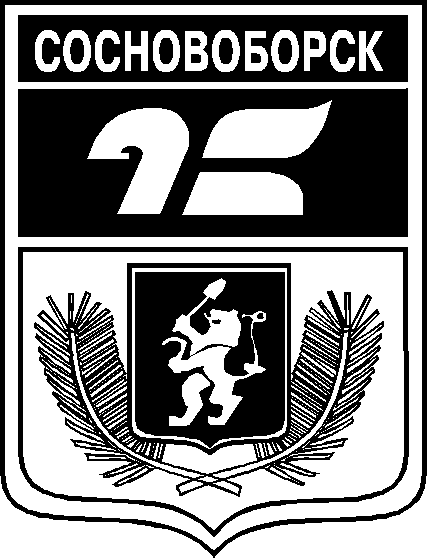 АДМИНИСТРАЦИЯ ГОРОДА СОСНОВОБОРСКАРАСПОРЯЖЕНИЕ22 февраля 2019                                                                                                        № 23Об утверждении формы заявления (согласия)                                                            на обработку персональных данных муниципальных служащих администрации города Сосновоборска,  работников, замещающих должности, не являющиеся должностями муниципальной службы в администрации города, иных субъектов персональных данныхВ соответствии с Федеральным законом от 27.07.2006 № 152-ФЗ «О персональных данных»: Утвердить форму заявления (согласия) на обработку персональных данных муниципальных служащих администрации города Сосновоборска, работников, замещающих должности, не являющиеся должностями муниципальной службы в администрации города, иных субъектов персональных данных согласно приложению к  настоящему распоряжению. Руководителю управления делами и кадрами администрации города (Н.Е.Семакина) организовать работу с лицами, указанными в п.1 распоряжения,  по подписанию заявления (согласия).Разместить настоящее распоряжение на официальном  сайте администрации города.Настоящее постановление вступает в силу с даты его подписания. Глава города								    С.А.ПономаревЗаявление (согласие) на обработку персональных данных муниципальных служащих администрации города Сосновоборска, работников, замещающих должности, не являющиеся должностями муниципальной службы в администрации города,   иных субъектов персональных данныхЯ, ____________________________________________________________________,                                     (фамилия, имя, отчество (при наличии))зарегистрированный(ная) по адресу _____________________________________________________________________________________________________________,паспорт серия ______________№ _______________, выдан ___________________,                                                                                                                                                         (дата)_______________________________________________________________________(кем выдан)свободно, своей волей и в своем интересе даю согласие уполномоченным должностным лицам  администрации города Сосновоборска  на обработку (любое действие (операцию) или совокупность действий (операций), совершаемых с  использованием средств автоматизации или без использования таких  средств, включая сбор, запись, систематизацию, накопление, хранение, уточнение  (обновление,  изменение),  извлечение,  использование, передачу(распространение, предоставление, доступ), обезличивание, блокирование,удаление, уничтожение) моих персональных данных, в том числе:    	1) фамилия, имя, отчество (при наличии) (в том числе прежние фамилии, имена и (или) отчества (при наличии), в случае их изменения);   	2) число, месяц, год рождения;    	3) место рождения;    	4) информация о гражданстве (в том числе прежние гражданства, иные гражданства);5) вид, серия, номер документа, удостоверяющего личность, наименование органа, выдавшего его, дата выдачи;    	6) адрес и дата регистрации (снятия с регистрационного учета) по месту жительства (месту пребывания);    	7) номер контактного телефона или сведения о других способах связи;    	8) реквизиты страхового свидетельства обязательного пенсионного страхования;    	9) идентификационный номер налогоплательщика;    	10) реквизиты страхового медицинского полиса обязательного медицинского страхования;    	11) реквизиты свидетельств о государственной регистрации актов гражданского состояния;    	12) сведения о семейном положении, составе семьи и сведения о близких родственниках (в том числе бывших мужьях (женах);    	13) сведения о трудовой деятельности;    	14) сведения о воинском учете и реквизиты документов воинского учета;    	15) сведения об образовании (наименование и год окончания образовательной организации, наименование и реквизиты документа об образовании, квалификация, специальность по документу об образовании);    	16) сведения об ученой степени;    	17) информация о владении иностранными языками, степень владения;18) сведения, содержащиеся в медицинском заключении по установленной приказом Министерства здравоохранения и социального развития Российской Федерации от 14 декабря 2009 года № 984н «Об утверждении  Порядка  прохождения диспансеризации государственными гражданскими служащими Российской Федерации и муниципальными служащими, перечня заболеваний, препятствующих поступлению на государственную гражданскую службу Российской Федерации и муниципальную службу или ее прохождению, а также формы заключения медицинского учреждения» форме о наличии (отсутствии) заболевания, препятствующего поступлению на государственную гражданскую службу Российской Федерации и муниципальную службу или ее прохождению, а также медицинское заключение по установленной приказом  Министерства  здравоохранения  и социального  развития Российской Федерации от 26 августа 2011 года № 989н «Об утверждении перечня медицинских противопоказаний для работы с использованием сведений, составляющих  государственную тайну, порядка получения  и формы справки об отсутствии медицинских противопоказаний для работы с использованием  сведений, составляющих  государственную  тайну» форме об  отсутствии медицинских противопоказаний для работы с использованием сведений, составляющих государственную тайну;19) результаты обязательных предварительных (при поступлении на работу) и периодических медицинских осмотров (обследований), а также обязательного психиатрического освидетельствования;    	20) фотография;    	21) сведения о прохождении муниципальной службы, в том числе: дата, основания  поступления  на  муниципальную службу и назначения на должность муниципальной службы, дата, основания назначения, перевода, перемещения на иную должность муниципальной службы, наименование замещаемых должностей муниципальной службы с указанием структурных подразделений     администрации,   размера   денежного содержания, результатов аттестации на соответствие замещаемой должности  муниципальной службы, а также сведения о прежнем месте работы;   	 22) информация о классном чине муниципальной службы (дипломатическом ранге, воинском или специальном звании, классном чине правоохранительной службы), квалификационном разряде муниципальной службы (квалификационном разряде или классном чине муниципальной службы);    	23) сведения о пребывании за границей;   	24) серия, номер документа, удостоверяющего личность гражданина Российской Федерации за пределами Российской Федерации, наименование органа, выдавшего его, дата выдачи;    	25) информация о наличии или отсутствии судимости;    	26) информация об оформленных допусках к государственной тайне;    	27) сведения о наградах, знаках отличия, поощрениях;28)  информация о ежегодных оплачиваемых отпусках, учебных отпусках и отпусках без сохранения денежного содержания, отпуске по беременности и родам, отпуске по уходу за ребенком до достижения им возраста 3 лет;    	29) сведения о доходах, об имуществе и обязательствах имущественного характера, в том числе моих супруги (супруга) и несовершеннолетних детей;    	30) сведения о расходах, в том числе моих супруги (супруга) и несовершеннолетних детей;31) сведения об адресах сайтов и (или) страниц сайтов
в информационно-телекоммуникационной сети “Интернет”, на которых муниципальным служащим, гражданином Российской Федерации, претендующим на замещение должности муниципальной службы, размещались общедоступная информация, а также данные, позволяющие его идентифицировать;    	32) номер расчетного счета;    	33) номер банковской карты;    	34)  иные персональные данные в соответствии с нормативными правовыми актами Российской Федерации.    	Вышеуказанные персональные данные предоставляю для обработки в целях обеспечения соблюдения в отношении меня законодательства Российской Федерации в сфере отношений, связанных с поступлением на муниципальную службу, ее прохождением и прекращением (трудовых и непосредственно связанных с ними отношений), для реализации полномочий, возложенных на администрацию города Сосновоборска.    	Я ознакомлен(а) с тем, что:    	согласие на обработку персональных данных действует с даты подписания настоящего согласия в течение всего срока действия трудовых отношений  с  администрацией города Сосновоборска;    	согласие на обработку персональных данных может быть отозвано на основании письменного заявления в произвольной форме;    	в случае отзыва согласия на обработку персональных данных администрация города Сосновоборска вправе  продолжить  обработку персональных данных без согласия при наличии оснований, указанных в пунктах 2 - 11 части 1 статьи 6, части 2 статьи 10 и части 2 статьи 11 Федерального закона от 27 июля  2006  года  № 152-ФЗ «О персональных данных»;    	после увольнения с муниципальной службы (прекращения трудовых отношений) персональные данные будут храниться в администрации города Сосновоборска в течение предусмотренного законодательством Российской Федерации срока хранения документов;	    	персональные данные, предоставляемые в отношении третьих лиц, будут обрабатываться только в целях осуществления возложенных законодательством Российской Федерации на администрацию города Сосновоборска  полномочий.Дата начала обработки персональных данных: __________________________                                                                                 (число, месяц, год)__________________________                   (подпись)Приложениек распоряжению администрации города от «22» февраля 2019 № 23